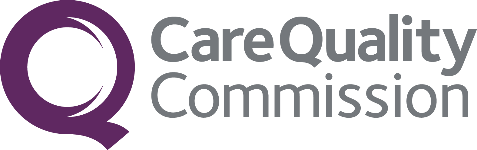 Additional Section 3: Information about a new locationLocations and regulated activitiesUse this form to provide details about an additional location where you are applying to:Add a new regulated activity to your registration and want to carry the new activity on at a new location, ORAdd a new location to your existing registration to manage a regulated activityYou must use a separate form for each additional location where you will carry on the new activity.Please give each new location a number so that we know you have sent us information about all of the new locations. If you don’t give us information about all of your new locations we will return your application.*3.1 The information below is for new location number:*3.1 The information below is for new location number:of a total of:of a total of:new locationsCQC Location ID (if known)*Name of location*Address line 1Town/city*Postcode*Postcode*3.2 Job share*3.2 Job share*3.2 Job share*3.2 Job share*3.2 Job share*3.2 Job share*3.2 Job share*3.2 Job share*3.2 Job share*3.2 Job shareIs managing at this location a job share post?                                                                                         Is managing at this location a job share post?                                                                                         Is managing at this location a job share post?                                                                                         YesYes     No     NoIf ‘Yes', please provide the following details below:If ‘Yes', please provide the following details below:If ‘Yes', please provide the following details below:If ‘Yes', please provide the following details below:If ‘Yes', please provide the following details below:If ‘Yes', please provide the following details below:If ‘Yes', please provide the following details below:If ‘Yes', please provide the following details below:If ‘Yes', please provide the following details below:If ‘Yes', please provide the following details below:Job share CQC Manager ID† (if currently registered)*Manager’s nameTitle      First      First      Middle      Middle      Middle      Last      Last      Last      *3.3 Job sharingIf you answered ‘Yes’ to question 3.2 for any location, please describe the job share arrangement and how day-to-day management will be undertaken at the location(s).*3.4 Managing multiple locations*3.4 Managing multiple locations*3.4 Managing multiple locations*3.4 Managing multiple locations*3.4 Managing multiple locations*3.4 Managing multiple locationsWill you be managing regulated activities at more than one location?                                                                                          Yes     NoIf you answered ‘Yes’, please describe how the day-to-day management will be properly carried out at each location.If you answered ‘Yes’, please describe how the day-to-day management will be properly carried out at each location.If you answered ‘Yes’, please describe how the day-to-day management will be properly carried out at each location.If you answered ‘Yes’, please describe how the day-to-day management will be properly carried out at each location.If you answered ‘Yes’, please describe how the day-to-day management will be properly carried out at each location.If you answered ‘Yes’, please describe how the day-to-day management will be properly carried out at each location.*3.4 Regulated activities you will manage at this location*3.4 Regulated activities you will manage at this location*3.4 Regulated activities you will manage at this locationPlease check / tick the regulated activities you are applying to manage at this location. These are defined in the Health and Social Care Act 2008 (Regulated Activities) Regulations 2014, Schedule 1.You cannot apply to manage regulated activities not being carried on or applied for by the service provider at this location.Please check / tick the regulated activities you are applying to manage at this location. These are defined in the Health and Social Care Act 2008 (Regulated Activities) Regulations 2014, Schedule 1.You cannot apply to manage regulated activities not being carried on or applied for by the service provider at this location.Please check / tick the regulated activities you are applying to manage at this location. These are defined in the Health and Social Care Act 2008 (Regulated Activities) Regulations 2014, Schedule 1.You cannot apply to manage regulated activities not being carried on or applied for by the service provider at this location.Personal care – (RA1)Accommodation for persons who require nursing or personal care – (RA2)(Please also see Section 3.12 in each location section if you have 
checked/ticked this activity)Accommodation for persons who require treatment for substance misuse – (RA3)Treatment of disease, disorder or injury – (RA5)Assessment or medical treatment for persons detained under the Mental Health Act 1983 – (RA6)Surgical procedures – (RA7)Diagnostic and screening procedures – (RA8)Management of supply of blood and blood derived products – (RA9)Transport services, triage and medical advice provided remotely - (RA10)Maternity and midwifery services – (RA11)Termination of pregnancies – (RA12)Services in slimming clinics – (RA13)Nursing care – (RA14)Family planning service - (RA15)